In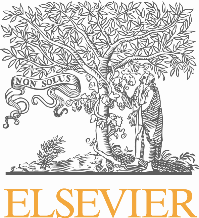 Book proposal formActa Materialia Book Series Submit to: coord.editor@actamaterialia.orgWorking titleTitles and subtitles should clearly describe what your book is about. KeywordsInclude 5-10 key terms (not already included in the title/subtitle) readers would use to search for information on this topicAuthored or Edited work?Authored = you or a small group of authors (less than 6) will be writing the majority of the book.Edited = the majority of the book will consist of contributed chapters written by experts on the relevant topic.Author/Editor detailsPlease list all of the editors or authors of the project (not including contributors).  Please attach your C-V.Name:Current role/title:Academic or Professional Affiliation:Brief 1-2 paragraph biography: One-line descriptionSummarize your book idea in one sentence.Description of the book’s approachThis short description will be the basis for the back cover copy and online description. In 100-250 words describe the scope of your book, and how you will be approaching the topic. 

-How will your book be structured? -What important topics and themes will be addressed-What is significant and timely about this topic?- What approach will be taken to the subject?- How will your book support researchers and other readers in the opportunities and challenges they face?Key features Please provide 3-5 bullet points describing the main strengths the book that will be most valuable to the reader.Target audience 1) Please describe your intended audience, e.g. academic field/discipline, industry sector, job role, level.
2) What are the key knowledge and information needs this audience faces and how will the proposed book address these needs?Competition
- Which books do you rate highly in this field? Please list at least 3 titles.
- What do you see as the main appeal of the proposed book in comparison with the competition?Specifications 
Please specify the anticipated total page count/word count and total number of illustrations. Please also identify the number of color illustrations required. 
General guidelines:
- Minimum of 200 printed pages/90,000 words total 
- A printed page = 450 words per page or 2 illustrationsTable of contents/List of contributors Please list proposed chapter titles (grouped into Sections or Parts if applicable).For each chapter provide either a list of the main sub-sections within the chapter or a brief summary of the proposed coverage of the chapter. This level of detail is needed for us to carry out a thorough evaluation of your proposal.For an edited book, please include (target) contributor names and affiliations (if available).Example of formatting of table of contents:PART/SECTION #: TITLE Chapter #: Chapter Title(target) Contributor Name and AffiliationTopic 1Topic 2 Topic 3Chapter #: Chapter Title(target) Contributor Name and AffiliationTopic 1Topic 2 Topic 3Chapter StructurePlease use this checklist to provide us with an indication of the structural elements you expect to use in your book.The most successful books tend to be the ones where each chapter follows a consistent structure, and readers are provided with clearly presented methods / cases / calculations /etc. that help them to put their learning into action (whether in a research or commercial context).☐ Overview (summary at the start of the chapter)☐ Definitions (of key terms and concepts used in the chapter)☐ Properties / other core reference data☐ Methods and techniques (e.g. synthesis, processing, manufacturing, experimental methods)☐ Case Studies☐ Applications☐ Calculations / worked examples☐ Literature review (incorporated in the chapter: not a separate section)☐ Summary (at end of chapter)Manuscript delivery dateWhen would you target submitting a complete final manuscript to the publisher? Please note that your editorial contact will discuss a submission schedule with you in more detail later on.Further informationPlease add any other information that you think might be helpful to us in evaluating your proposal. If you’re including supplementary content such as videos, algorithms, data spreadsheets, etc, please describe.Thank you for considering Elsevier as your publishing partnerSubject to acceptance by the publisher, your proposal will be sent out for review (an important element of the publishing decision). The publisher will put together the review panel, but  there may be particular individuals whose opinion you would value. If so, please list them here. Please indicate if a proposed reviewer is well known to you. Copy the rows below to add further contacts.Thank you for considering Elsevier as your publishing partnerSubject to acceptance by the publisher, your proposal will be sent out for review (an important element of the publishing decision). The publisher will put together the review panel, but  there may be particular individuals whose opinion you would value. If so, please list them here. Please indicate if a proposed reviewer is well known to you. Copy the rows below to add further contacts.Name:Email address:Affiliation / notes:Affiliation / notes:Name:Email address:Affiliation / notes:Affiliation / notes:Name:Email address:Affiliation / notes:Affiliation / notes: